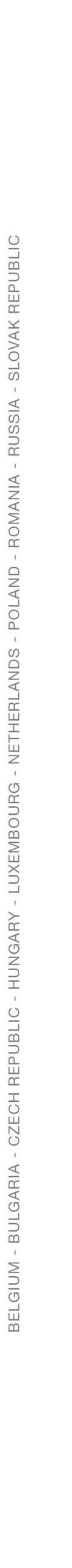 Nemocnice Frýdlant s.r.o., zastoupená Krajskou nemocnicí Liberec, a.s., se sídlem V Úvoze 860, 464 01 Frýdlant, DIČ: CZ47311576, při výkonu funkce zastupuje …., jako objednatel (dále též jen Klient) na straně jednéAVGD, s.r.o., se sídlem Praha 4, Bělehradská 18, PSČ: 140 00, IČ: 256 26 311, zapsaná v obchodním rejstříku vedeném Městským soudem v Praze, oddíl C., vložce 55945, jejímž jménem jedná pan …., partner, jako zhotovitel (dále též jen VGD) na straně druhéuzavřeli níže uvedeného dne, měsíce a roku na základě úplné a bezvýhradné shody o všech dále uvedených ustanoveních tutosmlouvu o poskytování daňového poradenství, účetnictví a konzultačního servisuČlánek I. Úvodní ustanoveníKlient je právnickou osobou, zabývající se poskytováním zdravotnických služeb. Klient má zájem o poskytnutí kompletní outsourcingové služby v oblasti daňového poradenství, účetní agendy a konzultačního servisu a tuto službu si objednává u VGD.VGD je podnikatelem zabývajícím se činností účetních poradců, vedením účetnictví, daňovým poradenstvím a konzultační činností. Tato smlouva se týká podnikatelské činnosti účetní, daňového poradenství a ostatních konzultačních činností. VGD prohlašuje, že je v plném rozsahu oprávněna a kvalifikována k poskytování služeb dle této smlouvy a má vytvořené kompletní zázemí pro kvalitní plnění klienta.Článek II. Předmět smlouvyVGD se touto smlouvou zavazuje poskytovat pro klienta činnosti účetní, daňového poradenství, konzultační činnosti. Realizace zakázky se týká veškeré agendy klienta ve výše uvedených činnostech od 1.7.2019 do ukončení platnosti této smlouvy.Poskytování služeb se na základě poptávky rozumí:ÚčetnictvíZaúčtování navstupovaných prvotních dokladůZaúčtování interních dokladů dle potřebyEvidence karet majetku a zaúčtování odpisůKontrola hlavní knihyZpracování přiznání k DPH vč. PřílohZpracování platebních příkazů a jejich upload do internetového bankovnictvíZaúčtování mezd dle předaných rekapitulacíVGD zajistí pro klienta vzdálený přístup do Helios orange VGDVGD zajistí pro klienta elektronické úložiště dokladůKlient navstupuje Faktury přijaté, Faktury vydané a Pokladní doklady do Heliosu orangeRoční závěrkaZpracování dokladové inventarizaceOdsouhlasení stavu pohledávek a závazkůZpracování daňového přiznání k dani z příjmů právnických osobÚčetní závěrka (státní výkazy, příloha k účetní závěrce)Spolupráce s auditory na auditu KlientaDaňové poradenstvíKompletní daňové poradenství včetně daňového plánování Příprava a sestavení přiznání k silniční dani, dani z nemovitostí 
a jiných daní placených v České republiceDaňové poradenství na jednotlivé dotazy včetně zřízení hot-line linky 
na řešení složitých účetních a daňových problémůZastupování klienta před finančním úřadem na základě plné moci Ostatní činnostiPříprava a jednání s finančním úřadem v případě kontrol DPH, DPPO a jinéStatistické výkazy (nebo jejich části) dle povinnosti společnosti zadané ČSÚEkonomické podklady pro bankovní a jiné ústavyPříprava podkladů pro fúzi KlientaVGD není oprávněna činit právní úkony za klienta v rámci poskytování služeb bez předchozího udělení plné moci ze strany klienta.Článek III. Způsob poskytování služebVGD je povinna plnit povinnosti z této smlouvy řádně a včas, při poskytování služeb vždy postupovat s vynaložením odborné péče.Veškeré služby je VGD povinna poskytovat v plném souladu s právními a jinými předpisy České republiky, účetními podklady a informacemi sdělenými klientem. Veškeré služby je VGD povinna poskytovat svými zaměstnanci s odpovídající odbornou úrovní a vybavením; poskytovat služby prostřednictvím jiných třetích osob je VGD oprávněna jen s předchozím souhlasem klienta.Při poskytování služeb je VGD povinna respektovat pokyny a zájmy klienta, které zná nebo musí znát. Od pokynů klienta se VGD nemůže odchýlit. VGD je povinna oznámit klientovi všechny okolnosti, které zjistila při poskytování služeb, které mohou mít vliv na změnu pokynů klienta.;VGD je povinna uchovávat v tajnosti veškeré informace, okolnosti a údaje, které se dozvěděla v souvislosti s poskytováním daňového poradenství všech dalších služeb podle této smlouvy.Článek IV. Odměna4.1. 	Za poskytnuté služby dle této smlouvy a v rozsahu dle článku II. se klient zavazuje uhradit cenu za poskytnuté služby v následující výši:Účetnictví:	Kč/hodRoční závěrka:	KčDaňové poradenství:	Kč/hodOstatní činnosti:	na základě strávených hodin a stupně odpovědnosti a kvalifikace našich pracovníků dle níže uvedeného ceníku v Kč4.2.	VGD dále vyúčtuje veškeré hotové výlohy jako například kolky, poštovné, telefonní poplatky (pouze mezinárodní), cestovné atd. Při použití služebního vozidla mimo Liberec bude fakturováno 10,- Kč/km.4.3.	Výše uvedená odměna nezahrnuje 21 % DPH a je splatná bankovním převodem 
na základě faktury na bankovní účet č. ………. vedený u ČSOB a.s. Faktury budou vystavovány na konci každého jednotlivého kalendářního měsíce v rámci celkové doby plnění se splatností 15 dnů od data vystavení faktury. Článek V. OdpovědnostVGD odpovídá za správnost závěrů v oblasti poskytování daňového poradenství. Odpovídá za škodu způsobenou v souvislosti s plněním této smlouvy. Prohlašuje, 
že pro případ vzniku odpovědnosti za škodu je pojištěna u České pojišťovny, a zavazuje se platné pojištění udržovat v platnosti po celou dobu trvání závazků 
dle této smlouvy.VGD neodpovídá za nesprávnosti vyvolané chybami v účetních podkladech 
a informacích poskytnutých Klientem jakož i za následné sankce nebo jiné škody, prokazatelně a výlučně těmito chybami způsobené. Nároky vyplývající z nesprávností při poskytnutí daňového poradenství, pokud za ně VGD podle odstavců 6.1. a 6.2. odpovídá, může klient uplatnit v obvyklé promlčecí době.Článek VI. Trvání smlouvyTato smlouva se uzavírá na dobu neurčitou se zahájením účinnosti dnem podpisu smlouvy s tříměsíční výpovědní lhůtou. Výpovědní lhůta začíná běžet od následujícího měsíce od přijetí výpovědi.   Klient je oprávněn od smlouvy okamžitě odstoupit, pokud VGD poskytuje plnění dle smlouvy v rozporu s jejími ustanoveními.; VGD má v takovém případě nárok na úhradu odměny/její poměrné části pouze za plnění řádně provedená a předaná do okamžiku ukončení smlouvy, nedohodnou-li se strany jinak. Článek VII. Závěrečná ustanoveníTato smlouva se řídí českým právem.Závazky a povinnosti smluvních stran dle této smlouvy se vztahují na zaměstnance či jiné osoby použité při jejím plnění; to jsou strany povinny zajistit v plném rozsahu před využitím těchto osob, u účetní zejména před jejich přístupem k podkladům a informacím klienta. 7.3.	Pro případ sporů v souvislosti s touto smlouvou a jejím plněním sjednávají smluvní strany ve smyslu § 89a OSŘ příslušnost soudu VGD se sídlem v Praze.Dohoda o změně či zrušení této smlouvy vyžaduje písemnou formu, přičemž projevy vůle obou smluvních stran se musí nacházet na jedné a téže listiněTato smlouva je sepsána ve dvou vyhotoveních, z nichž jedno obdrží Klient a jedno VGD.PartnerKč/hodDaňový poradceKč/hodManažer úč. odd.Kč/hodÚčetníKč/hodAdministrativaKč/hodV Liberci dne V Liberci dneNemocnice Frýdlant s.r.o.za VGD, s.r.o.